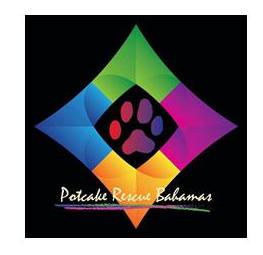 POTCAKE RESCUE BAHAMASDOG ADOPTION CONTRACT Agreement between POTCAKE RESCUE BAHAMAS (PRB) and the undersigned (herein described as “Adopter” or “I”) concerning the placement of the following Dog:Dog’s Name: ________________________________________ Sex: ____________  Spayed/Neutered: __________ Date of Birth/Age: ____________________  Species:__________Breed: ____________________ Color & Markings: __________________The Adopter agrees to the following stipulations as written and confirms his/her agreement by signing below:- I agree to care for this Dog in a responsible manner and to provide him/her with a safe living environment, clean and adequate shelter, good quality nutrition and water. This Dog will be maintained in good physical condition, will not be over-exercised or allowed to become overweight.- I confirm that I am adopting this Dog as a family companion for myself and/or my immediate family in my household, that he/she is my financial responsibility and will remain in my direct care throughout his/her lifetime.- This Dog will visit my veterinarian within 30 days of placement for initial introduction and examination (especially important in cases where the Dog has traveled a great distance or been shipped).  I will provide this Dog with regular veterinary care throughout his/her lifetime which will include all necessary preventative health care including parasite prevention (heartworm, fleas, and ticks).  If not already done, I agree to have this Dog spayed/neutered within the age of 6 months of the dogs birthday at my cost if not agreed otherwise with the organization I adopt from.- I agree that this Dog will not be left outside unattended for extended periods in extreme weather and to never tie this Dog as a means of confinement. Adequate fencing, preferably a large yard/area for him/her to run and exercise will be provided and/or regular daily leash walking. This Dog will never be allowed to run at large.- I confirm that this Dog will receive daily socialization and interaction.  This Dog will not be crated or otherwise confined for more than 8 hours in a 24 hour period and any crate used will be large enough for the Dog to turn around in and lie out comfortably on his/her side.  - I agree to never use this Dog for “Dog Sport” or Fighting or any activity where one Dog is pitted against another and to never beat or taunt the Dog in order to promote aggressive “Guard Dog” characteristics.- I agree to license this Dog in accordance with the laws of the jurisdiction in which I reside.- I confirm that this Dog will never be given, sold, leased, donated or otherwise placed with any pet store, retailer, dealer, auction, research facility, puppy mill, backyard breeder or any other in-humane organization or individual.  If at any time or for any reason I can no longer keep this Dog, I will notify PRB, and agree not to give or sell the Dog to anyone without PRB approval. Additionally, should it be necessary to return the Dog to PRB, I assume responsibility for all costs and logistical arrangements for the Dogs return to PRB.  - I give the PRB permission to make periodic checks and visits on the living arrangements of this Dog to assure continued compliance of the required care.  Such entry will not constitute trespass upon the premises occupied.- I understand that while the PRB has made all possible efforts to care for, socialize and in some cases rehabilitate the Dogs in their care, some Dogs were previously strays, lost or rescued and/or seized from sometimes dangerous, unhealthy and/or cruel situations.  This can have long lasting effects.  The PRB has made no guarantees about the condition, personality or temperament of this Dog or its compatibility with me or any members of my household.- I confirm that all information given to the PRB through the course of placing this Dog is true and accurate.  Any intentional misstatement or omission shall entitle the PRB to exercise the remedies described below.  It is hereby understood by all parties that any breach of any of the above stated conditions at any time will allow the PRB the right to immediate possession and ownership of this Dog, and the Adopter will immediately and readily relinquish this Dog to the PRB. If at any time during the life of the said Dog it becomes known that he/she has been used for any illegal purpose or neglected or abused, the PRB will immediately investigate and upon conclusive proof of such circumstances, will confiscate this Dog.  Should the Adopter breach any portion of this contract, all expenses incurred by the PRB in enforcing same shall be the responsibility of the Adopter.I have read and understood this contract and agree to abide by the conditions set forth therein:Adopter Name: _________________________________________________________________ Address: ______________________________________________________________________Phone: ___________________  Cell: ____________________   Email: ____________________Signature(s): ________________________________________  Date: _____________________NOTE: Understanding that _____________ has received Veterinary Care, Vaccinated, Neutered, Rehabilitated and Sheltered for a period of _____________ by “Potcake Rescue Bahamas” foster persons.Adopter is encouraged to make a donation to “Potcake Rescue Bahamas” by visiting http://potcakerescuebahamas.yolasite.com/ via the PayPal link on the bottom or make any other Donation in Cash or goods like dog food etc. we will agree on.In some cases fixed adoptin fees are charged due to lots of costs who might have incurred for the Dog.This will be noted on this agreement.